РОЗПОРЯДЖЕННЯМІСЬКОГО ГОЛОВИм. Сумивід 01.04. 2024  №  87-РЗ метою підвищення комунікативних та лідерських навичок учнівської молоді закладів освіти Сумської міської територіальної громади, на виконання завдання 1.3 підпрограми 1 цільової комплексної програми «Суми-громада для молоді» на 2022-2024 роки, затвердженої рішенням Сумської міської ради від 23 грудня 2021 року № 2698-МР (зі змінами), керуючись пунктом 20 частини 4 статті 42 Закону України «Про місцеве самоврядування в Україні»:1. Відділу молодіжної політики Сумської міської ради (Сенчищева Т.В.) провести у квітні 2024 року лідерські поєдинки, згідно з Положенням     (додаток 1).2. Департаменту фінансів, економіки та інвестицій Сумської міської ради (Липова С.А.) здійснити в установленому порядку фінансування видатків у сумі 8 089 (вісім тисяч вісімдесят дев’ять) гривень 60 коп., передбачених в бюджеті Сумської міської територіальної громади згідно кошторису витрат по КПКВК 0213131 «Здійснення заходів та реалізація проектів на виконання Державної цільової соціальної програми «Молодь України» (додаток 2).3. Відділу бухгалтерського обліку та звітності Сумської міської ради (Костенко О.А.) провести розрахунки по відділу молодіжної політики згідно з наданими документами. 4. Управлінню суспільних комунікацій Сумської міської ради           (Дяговець О.В.) забезпечити висвітлення заходу в засобах масової інформації.5. Контроль за виконанням даного розпорядження покласти на заступника міського голови з питань діяльності виконавчих органів ради згідно з розподілом обов’язків.Секретар Сумської міської ради					VIIІ скликання									А.М. КобзарСенчищева 700-665Розіслати: Дяговець О.В., Костенко О.А., Липовій С.А., Полякову С.В., Сенчищевій Т.В.Додаток 1до розпорядження міського голови від 01.04. 2024  №  87-РЗатвердженорозпорядженням міського голови від 01.04. 204  №  87-РПОЛОЖЕННЯ про лідерські поєдинкиРОЗДІЛ І1. Назва заходу: Лідерські поєдинки.2. Рівень проведення: міський.3. Зміст заходу: спрямований на розвиток неформальної освіти.4. Підстава для проведення заходу: рішення Сумської міської ради від    23 грудня 2021 року № 2698-МР, «Про цільову комплексну програму «Суми –громада для молоді» на 2022-2024 роки (зі змінами). 5. Строк реалізації заходу: квітень 2024 року.6. Місце проведення заходу: конгрес-центр СумДУ.7. Мета: підвищити рівень комунікативних та лідерських навичок учнівської молоді закладів освіти Сумської МТГ шляхом проведення дебатів за британським форматом.8. Завдання: - ознайомлення учнівської молоді з особливостями дебатів за британським форматом;- популяризація різних форм інтелектуального дозвілля серед молодих людей;- розвиток навичок критичного мислення та ораторського мистецтва.9. Очікувані результати:- досягнення поставленої мети та завдань, залучення цільової аудиторії до участі.РОЗДІЛ ІІ	Відповідальний за проведення заходу відділ молодіжної політики Сумської міської.РОЗДІЛ ІІІ	1. Учасники- молоді люди віком від 14 до 18 років;- волонтери, готові працювати з молоддю у напрямку неформальної освіти, як впорядники та інструктори. 2. Програма заходу:	1-ий день13:30-14:00 – Реєстрація учасників, вітальна кава;14:00-14:10 – Вітальне слово організаторів;14:10-14:20 – Розподіл на пари та обговорення плану заходу;14:20-14:30 – Руханка;14:30-14:50 – Спільне завдання для команд;14:50-17:00 – Дебати між командами;17:00-17:20 – Кава-пауза;17:20 – Оголошення фіналістів та фіналісток/рефлексія.2-ий день10:40-11:00 – Реєстрація учасників, вітальна кава;11:00-11:20 – Обговорення минулого дня, розпорядку другого;11:20-11:30 – Руханка;11:30-12:30 – Другий етап дебатів серед фіналістів і фіналісток;12:30-12:50 – Кава-пауза;12:50-13:30 – Спільне завдання для команд;13:30-13:50 – Руханка, спільне фото;13:50-14:00 – Оголошення результатів та нагородження переможців.РОЗДІЛ ІV	За рахунок коштів бюджету Сумської міської територіальної громади здійснюється оплата з виготовлення продукції для відзначення та нагородження учасників (пляшки для води, сертифікати учасника), придбання ручок, блокнотів у сумі 8 089,60 гривень.Начальник відділумолодіжної політики							   Т.В. СенчищеваР О З Р А Х У Н О Квитрат на проведення лідерських поєдинківКЕКВ 2210:придбання ручок					1,80 грн. х 60 шт. = 108,00 грн. придбання блокнотів				21,36 грн. х 60 шт. = 1281,60 грн. придбання пляшок для води (300 мл)	13 шт. х 400,00 грн. = 5 200,00 грн.виготовлення сертифікатів учасника 	60 шт. х 25,00 грн. = 1 500,00 грн. Усього: 8 089,60 грн.					(вісім тисяч вісімдесят дев’ять) гривень 60 коп.Начальник відділумолодіжної політики							Т.В. СенчищеваНачальник відділу молодіжної політики							Т.В. СенчищеваЗаступник міського голови з питаньдіяльності виконавчих органів ради 				С.В. ПоляковНачальник бухгалтерського обліку та звітності, головний бухгалтер					О.А. КостенкоДиректор департаменту фінансів, економіки та інвестицій							С.А. ЛиповаНачальник відділу протокольної роботи та контролю					Л.В. МошаНачальник правового управління 					О.В. Чайченко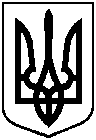 Про проведення лідерськихпоєдинківДодаток 2до розпорядження міського голови від                        № 